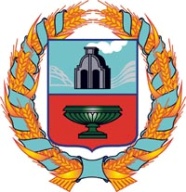 СОБРАНИЕ ДЕПУТАТОВМЕЗЕНЦЕВСКОГО СЕЛЬСОВЕТАТюменцевского районаАлтайского краяРЕШЕНИЕ27.12.2021                                       с.  Мезенцево                                     № 104О внесении изменений в решениеСобрания депутатов Мезенцевского сельсоветаТюменцевского района № 10 от 20.04.2012г.Об утверждении Положения о Порядке организации и проведения публичныхСлушаний в МО сельское поселение «Мезенцевский сельсовет»   В соответствии с внесенными изменениями в ст.5.1 Градостроительного кодекса РФ (Федеральный закон от 11.06.2021 № 191-ФЗ),со стат.28 Федерального закона от 6 октября 2003 года № 131-ФЗ « Об общих принципах организации местного самоуправления в Российской  Федерации» (Федеральный закон от 01.07.2021 № 289 –Фз),Уставом муниципального образования Мезенцевский сельсовет Тюменцевского района  Алтайского края, Собрание депутатов Мезенцевского сельсовета Тюменцевского района Алтайского края РЕШИЛО:1.Внести изменения в Положение о проведении публичных слушаний или общественных обсуждений по вопросам градостроительной деятельности на территории Мезенцевского сельсовета Тюменцевского района Алтайского края.-пункт 1.1 дополнить следующим текстом: Порядок организации и проведения публичных слушаний определяется Уставом муниципального образования Мезенцевский сельсовет Тюменцевского  района Алтайского края, а также настоящим Положением.-пункт 2,8 дополнить следующим содержанием:Обнародование осуществляется путем размещения информации на стенде администрации Мезенцевского  сельсовета, а также на официальном сайте администрации Мезенцевского сельсовета.-пункт 4.1 изложить в следующей редакции:Комиссия доводит до населения поселения решение о проводимых публичных слушаниях путем обнародования на стенде Администрации Мезенцевского сельсовета, а также на официальном  сайте администрации  Мезенцевского сельсовета.-абз.2 пункта 7 изложить в следующей редакции:Комиссия обеспечивает возможность ознакомления с итоговым  документов публичных слушаний путем обнародования, а также иным доступным для населения способами, включая размещение на официальном сайте администрации  Мезенцевского сельсовета Тюменцевского района Алтайского края            2.Обнародовать данное решение в сети Интернет на официальном сайте и информационном стенде администрации.           Глава сельсовета                                       С.Н.КовровКоррупциогенные  факторы не выявлены                                 С.Н.Ковров